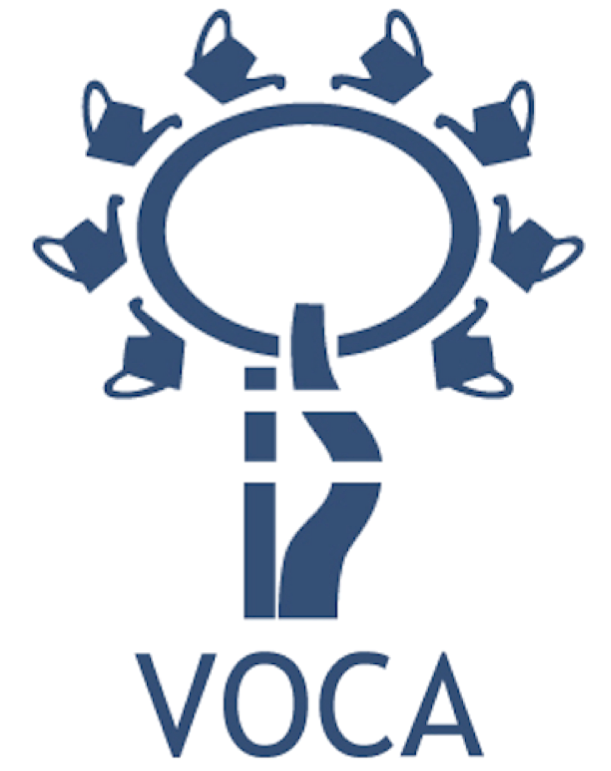 Program VOCA Congress Friday September 14th 2018Location: Transformatorhuis/Westerliefde, Westergasfabriek, Klönneplein 4-6, 1014 DD AmsterdamTrauma of the upper extremityTips and tricks09.00h		Registration09.50h		Introduction				JJ Wiegerinck, Bram Nijsse, VOCA Board MembersSession one: 		moderator Arthur van Noort, Spaarne Ziekenhuis, Hoofddorp10.00h		1) Proximal humeral fractures: reverse vs hemi prosthesisProf Ekelund, Karolinska University Hospital10.30h		2) Humeral nailing; tips and tricks				Livio Di Mascio, The Royal London Hospital, London11.00h		Workshop – round 111.45h		Coffee break12.15h		3) Traumatic Elbow Dislocation; tips and tricksProf. Mader, Asklepios Kliniken, Hamburg12.45h		Lunch (incl ALV)14.00h		Workshop – round 2Session two: 	moderator Peer Konings, Rijnstate Ziekenhuis, Arnhem14.50h 		4) Trauma of the wrist; tips and tricksJeremy Field, Gloucestershire Hospitals, Gloucester15.10h		5) Trauma of the wrist; tips and tricksZulfi Rahimtoola, Hospital Of St John & St Elizabeth, London15.40h		Workshop – round 316.25h		Coffee break17.00h		6) invited speaker 17.30h		Closing Ceremony17.45h	 	Drinks and snacks